מערך שיעור 3: רובוטיקהמהלך השיעור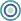 נושאי השיעורמתן הוראות לרובוטברוכים הבאים ל-Scratch!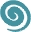 פיתוחחברת איטק בע"מ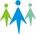 קהל יעדתלמידים בי"ס יסודי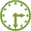 משך היחידה 2  ש"ש סביבת למידהכיתת מחשבים, מקרן ומסך, חיבור לאינטרנט.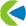 מטרות אופרטביותהלומדים יוכלו לחבר את הרובוט למחשבהלומדים יוכלו להסביר את הבעיות במתן הוראות לרובוטהלומדים יבצעו היכרות עם סביבת הScratchX-הלומדים ידעו לייצר תסריט בסביבת הScratchX-הלומדים ידעו לשמור את פרוייקט הScratchX-  שלהם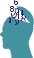 ידע מוקדם לשיעורהיכרות עם הרובוט, מנגנון קלט-מעבד-פלט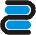 חומרי הוראה
(כתובים ומתוקשבים)מצגת מלווה שיעורציוד לרובוטיקהמהלך ההוראה זמן משוערתיאור הפעילותשקף 1,2
פתיחה והצגת נושא השיעור ותכולתו2 דק'שקף 3 חזרה ותזכורת3 דק'שקף 417 דק'פעילות: המורה הוא רובוטכיצד יש לנסח הוראות לרובוט? המטרה היא להבהיר שמדובר בגולם שלא יכול לנחש למה אנחנו מתכוונים, לא יבצע דבר שלא ביקשנו ממנו מפורשות וחסר יכולת להשלים בעצמו מידע שלא נותנים לו בצורה מפורשת.המורה מכריז שהוא רובוט ומבקש מתנדב שיתכנת אותוהמורה מבקש תכנות למשימות השונות, מבצע ההוראות כלשונן ומראה כיצד הן נכשלות או שלא יבוצעו כי חסר מידע.משימת כתוב שם של תלמיד על הלוח: איך לכתוב? באיזו שפה? בעזרת איזה כלי? באיזה גודל? וכן הלאהמשימת כתוב שמות של 3 תלמידים על הלוח: אחד אחרי השני? מה זה אומר מתחת? כמה לרווח? להמשיך מאותה נקודה או לחזור לתחילת שורה? וכן הלאהלשחק זוג או פרט: מה הגדרת המשחק? איך מתנהג כל שחקן בכל תוצאת משחקון? איך בוחרים מנצח? מתי מפסיקים? וכן הלאהפעילות: התלמיד הוא רובוט לבחור מתנדב רובוט ומתנדב מתכנת ולהראות כמה קשה להגדיר במדויק מה אתה רוצה שרובוט יבצע אם הוא ממלא רק את ההוראות שמקבל כלשונן בלי לנחש למה מתכוון המתכנתשקף 58 דק'חזרה על המסקנות וסיכום התרגילשקף 6סביבת הפיתוח ScratchX - מושגיםדק'היכרות עם סביבת הפיתוח Scratchהגדרה סמנטית של מושגי יסוד מעולם הפיתוח – מומלץ לשבץ דוגמאות מאותו עולם, למשל אלגוריתם לביצוע אחת המטלות מתרגיל "המורה הוא רובוט" שלעיל, וכעת נשייך את ההגדרות הספציפיות לתהליכים שעשינו יחד עם התלמידים.שקף 7,8,9סביבת הפיתוח ScratchX15 דק'מעבר על איזורים חשובים בסביבת הפיתוח והיכרות ראשונית עם שמם ותפקידם.שקף 10,11סביבת הפיתוח ScratchX - פקודות25 דק'סקירת פקודות סקראץ', מומלץ להדגים בסביבה עצמה פקודה לדוגמא עבור כל סוג פקודה.שקף 12סדר וניקיון5ד'סדר וניקיוןבשלב השמירה יש לוודא שהתלמידים שומרים בספרית הקבוצה שלהם אותה הכנו מראש במקום בו לא תימחק ולא תתערבב עם פרוייקטים של כיתה אחרת: שומרים את העבודה בסביבת הפיתוח SCRATCHX על המחשב המקומי בספריה מיוחדת שתוקם לקבוצה בספריית הכיתה (לדוגמא: ספריית "אופטימוס" שתחת ספריית "ד2 תשעח").